	Protokoll,   	Vorstandsitzung, VABV 01.03.2023 Bei Stefan Hoene, Höhleweg 1, RombachTraktandenStefan HoeneGeht als Dokument an: VorstandsmitgliederPendenzen: 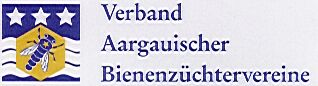          www.bienen-ag.ch                Aarau, 01.03.2023Begrüssung Allgemeine InfosAndreasDV ProgrammAlleStreichen der Wahlen da kein KandidatWegen Ehrungen Dankesgeschenk von Wehrli an Matthias und Markus + Abklärungen mit Aktuaren ob Präsidenten oder Ehrenmitglieder geehrt werden müssen (Stefan übernimmt das)Thema ZuchtobmannEinkauf Dienstleistung ZuchtobmannAlternative mit Rotation in den Sektionen (Beispiel Thurgau oder St. Gallen)Thema Aktuar auch kurz ansprechenThema Jahresrechnung ist ongoingBudget  und Verteilung gemäss den Aufwendungen der Sektionen aus 2022 und 2023Vortrag maximal 45 minStimmkarten verteilt Edith (Liste der Vereine wird geschickt)AlleALA Twint Zahlung mit QR Code (Alois organisiert code)Generelle Information über die Aussteller im Bauernverband lookMöglichkeit auch individuelle Plakate zu machen Thema BienenwagenEntweder wagen kaufen und ausbauen.Huber Fahrzeugbau St.Gallen mieten (Francesco fragt an)Verpflegung an AlA für Mitarbeiter (Mit Bauernverband klären Mail -> Andreas)Nachtelefonieren Sigi, Anita und Brigitte wegen Mitarbeitern für die Tage (-> Francesco)AlleNächste Stizung Thema ALA am 29.03.2023 bei FrancescoDatumPendenzVerantwortlichScanner bestellenStefanArchivierenStefanALA Ordner im internen Bereich anlegenStefan